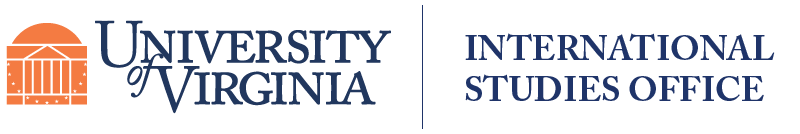 			  208 Minor Hall, P.O. Box 400165Charlottesville, , (434) 982-3010Fax: (434) 982-3011UVA Study AbroadStaff ApplicationSupervisor/Department RecommendationThe contents of this recommendation are confidential. The recommendation will be reviewed by the Director of the International Studies Office.Please indicate your level of support for this instructor or staff member’s participation in this study abroad program.I highly recommend this instructor or staff member.I recommend this instructor or staff member with reservations (state below).I do not recommend this instructor or staff memberPlease comment on this instructor or staff member’s capacity to handle the unique responsibilities involved with the participation in a study abroad program.Recommendation for: _____________________		 	           (staff/faculty member’s name)Education Abroad Program Name: ______________________					       (name of program)Supervisor Signature						DatePrint Supervisor’s Name						DepartmentThe Supervisor Recommendation should be forwarded to Dudley Doane at P.O. Box 400165. The recommendation may also be scanned and sent as a .pdf file to djd4j@virginia.edu.